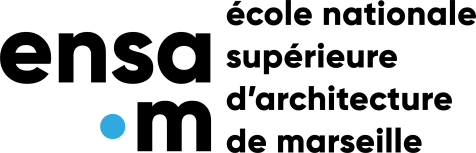 STAGE DE CHANTIERRappel du contenu attendu du Mémoire-rapport de stage (25 pages A4 minimum, recto-verso) :-     La page de garde devra obligatoirement être conforme au modèle joint.-          présentation de la structure d'accueil, présentation du ou des chantiers, votre 	motivation  pour ce type de stage et vos attentes : 3 pages -          corps du rapport : 20 pages :	.   Synthèse écrite et schématique de l’organisation technique et humaine de 	l’entreprise et des chantiers. 	.   Dessins et croquis explicatifs des ouvrages observés ou construits, des 	modes opératoires utilisés  (photos en complément autorisées), des types  	d'assemblages des 	divers éléments de structure.	.   Schémas expliquant les équilibres statiques, et l’analyse des documents  	architecturaux et techniques par rapport à la réalisation des ouvrages-           conclusions : 2 pages :	.comparaison de la réalité du stage avec vos attentes initiales, conséquences 	sur la suite de vos  études et sur la façon d'envisager votre futur métier 	d'architecte.